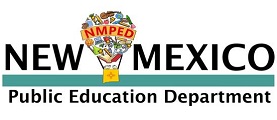 Initial Rehabilitation Counseling, Pre K-12 License ChecklistDocuments Required:  Social Security number provided, (Copy of card needs to be provided, if social not placed on application) Valid Certified Rehabilitation Counselor certificate issued by the Commission on Rehabilitation Counselor Certification OR Official sealed transcripts with a Master’s degree conferred in rehabilitation counseling OR Official sealed transcripts with Master’s degree conferred in school counseling, vocational counseling or other related field (earned from a regionally accredited college/university)    Verification of 1 year of experience in rehabilitation counseling OR     15 semester hours in rehabilitation counseling course work Official sealed transcripts with a Bachelor’s Degree conferred in rehabilitation counseling (earned from a regionally accredited college/university) AND                Verification of 1 years of direct vocational rehabilitation job experience OR Official sealed transcripts with a Bachelor’s Degree conferred in school counseling, vocational counseling or other related field (earned from a regionally accredited college/university) AND                Verification of 2 years of direct vocational rehabilitation job experience OR                15 semester hours of credit in rehabilitation counseling in the areas of     vocational/transition assessment, medical aspects of disability, psychosocial and/or psycho-cultural aspects of disability, case management in rehabilitation counseling, issues and practices in rehabilitation counseling, or placement aspects of rehabilitation counseling For office use only: Email sent requesting:       Level 1; 3 year license issued   Comments:      Licensee’s Name:                                         File Number:                 Application Date:          Issue/Review Date:      Consultant’s Name: License Type:           605